Rod C. Alferness Biography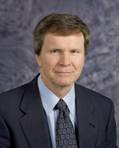 Rod C. Alferness is the Richard A. Auhll Professor and Dean of the College of Engineering at the University of California, Santa Barbara.  Rod began work at Bell Labs in 1976. His research focused on integrated photonic devices and circuits for optical communication networks, including high-speed optical modulators and switches for optical networks. There devices now provide critical functions for the fiber optical networks that underpin the global internet. Rod served three years as Chief Technical Officer for the Lucent Optical Networking Business where he led the transfer of his optical switching technology to commercial products that are now deployed around the world. Later, he returned to Bell Labs as the Senior Vice President of Research, he had overall responsibility for Lucent’s global Bell Labs research. Before coming to UCSB he was the Chief Scientist of Bell Labs. Rod is a member of the National Academy of Engineering and has received numerous awards for his work. 